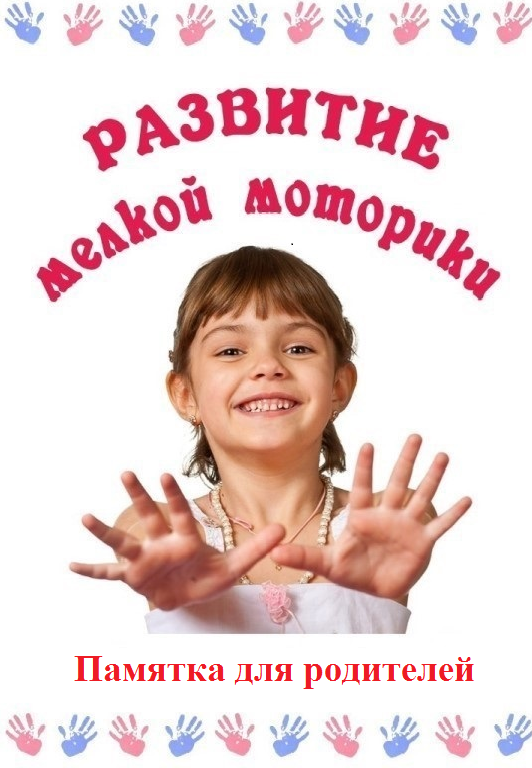 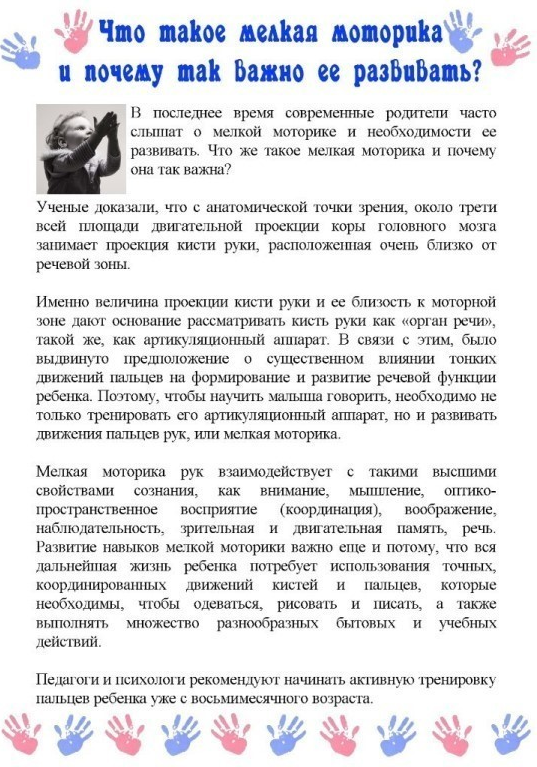 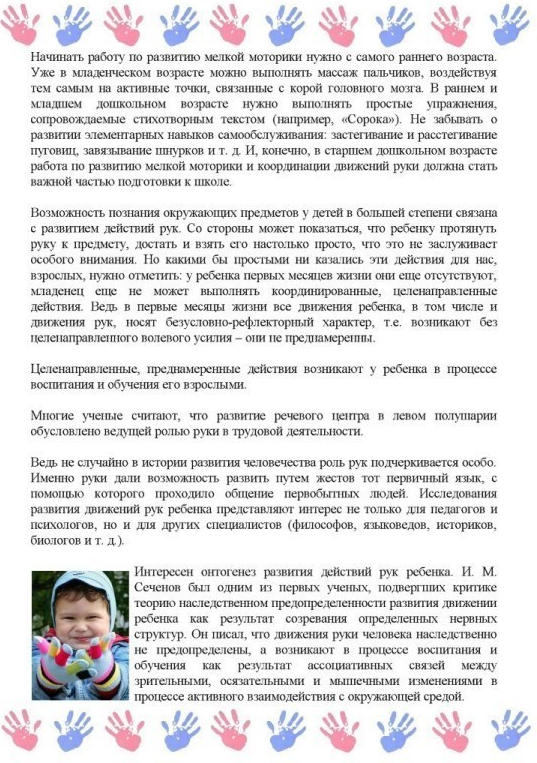 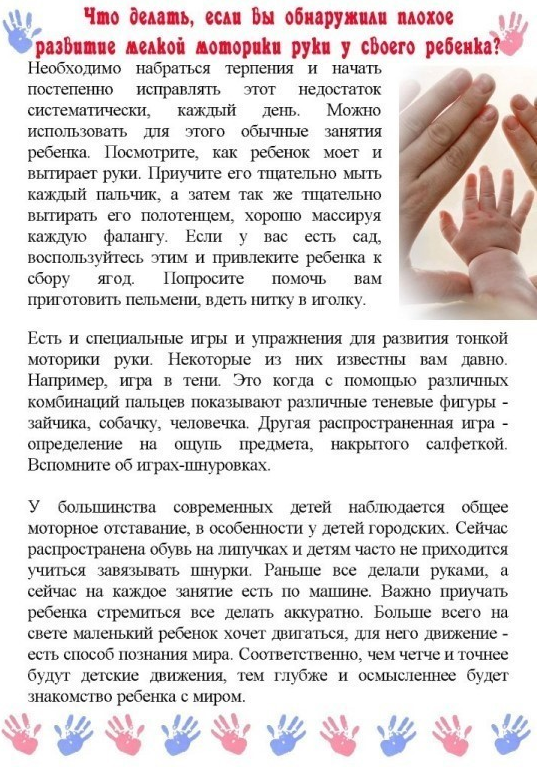 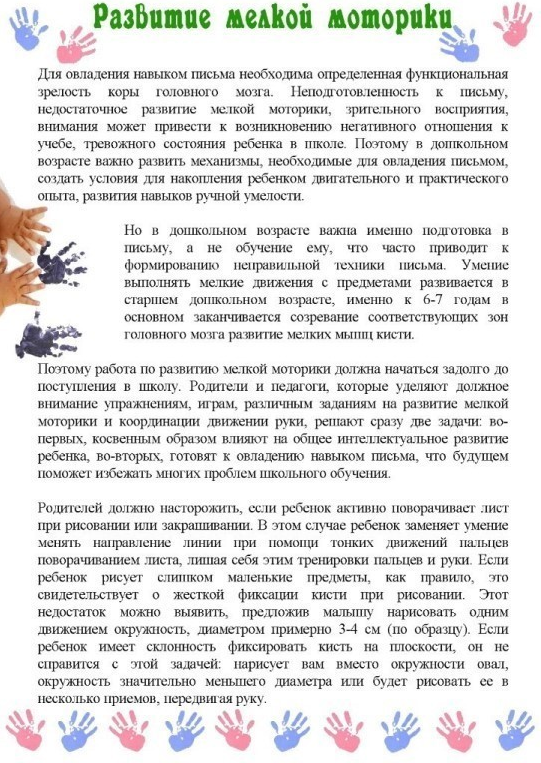 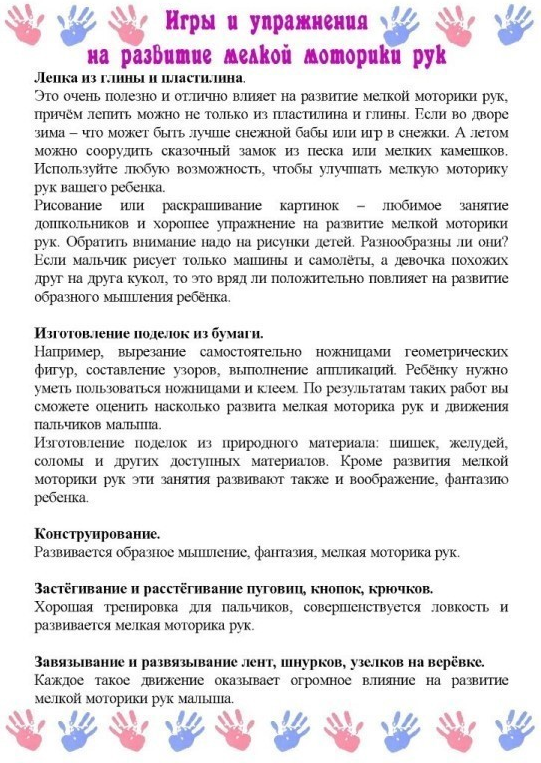 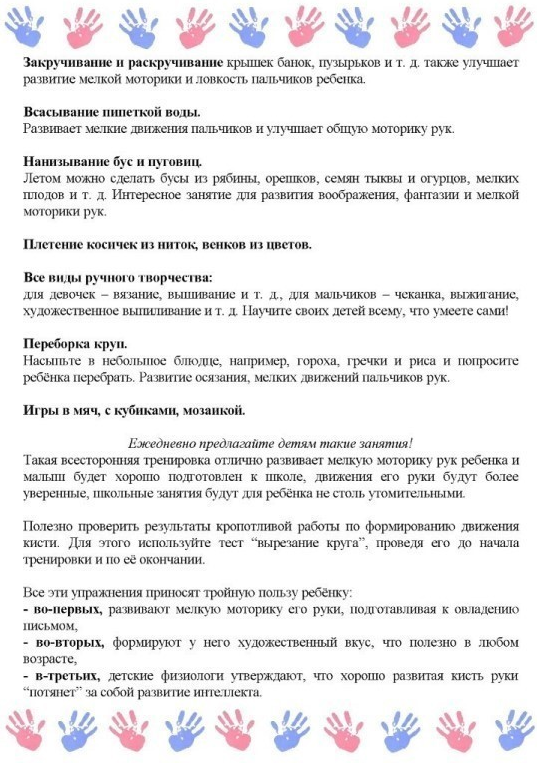 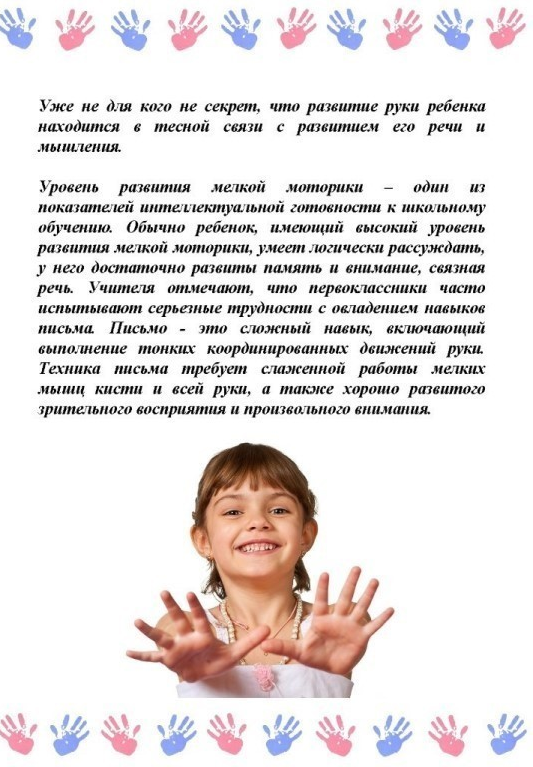 Желаем успеха!